ҠАРАР                                                       РЕШЕНИЕ«Об отмене решения №293 от 10 марта 2011 года «Об утверждении положения о признании помещения жилым помещением, жилого помещения не пригодным для проживания и многоквартирного дома аварийным и подлежащим сносу или реконструкции»»В связи с несоответствием  решения  Совета сельского поселения  Старотумбагушевский сельсовет  муниципального района Шаранский район Республики Башкортостан №293 от 10 марта 2011 года  «Об утверждении положения о признании помещения жилым помещением, жилого помещения не пригодным для проживания и многоквартирного дома аварийным и подлежащим сносу или реконструкции »  федеральному законодательству Совет сельского поселения решил:1. Отменить решение №293 от 10 марта 2011 года «Об утверждении положения о признании помещения жилым помещением, жилого помещения не пригодным для проживания и многоквартирного дома аварийным и подлежащим сносу или реконструкции»2. Настоящее решение обнародовать в Старотумбагушевской  сельской библиотеке.Глава сельского поселенияСтаротумбагушевский  сельсоветмуниципального района Шаранский район Республики Башкортостан                                                       Н.В.Бикташевад.Старотумбагушево 26 октября 2012 года№ 177         БАШҠОРТОСТАН  РЕСПУБЛИКАҺЫ                       ШАРАН  РАЙОНЫ               МУНИЦИПАЛЬ  РАЙОНЫНЫ ИСКЕ ТОМБАҒОШ АУЫЛ СОВЕТЫАУЫЛ БИЛӘМӘҺЕ СОВЕТЫИске Томбағош ауылы,тел(34769) 2-47-19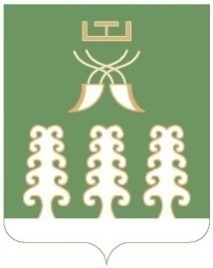 РЕСПУБЛИКА  БАШКОРТОСТАН     МУНИЦИПАЛЬНЫЙ РАЙОН          ШАРАНСКИЙ РАЙОН         СОВЕТ  СЕЛЬСКОГО ПОСЕЛЕНИЯ    СТАРОТУМБАГУШЕВСКИЙ СЕЛЬСОВЕТ с. Старотумбагушево, тел.(34769)  2-47-19